PERJUANGAN PANGLIMA KH. ZAINUL ARIFIN DALAM ORGANISASI LASKAR HIZBULLAH TAHUN 1944-1948SKRIPSIDiajukanSebagai Salah SatuSyaratUntukMemperolehGelarSarjanaHumaniora (S. Hum)PadaJurusanSejarahKebudayaan Islam FakultasUshuluddinDakwahdanAdabInstitut Agama Islam Negeri“ SultanMaulanaHasanuddin” Banten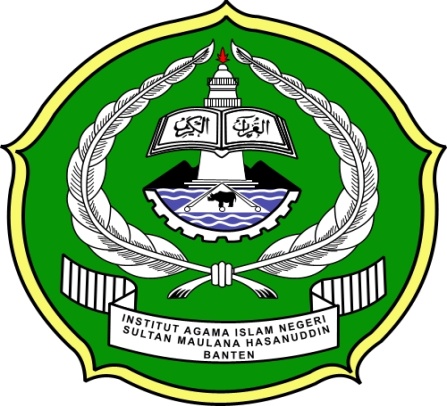 DisusunOleh:EVA NUR INDAH SARINIM. 102400189FAKULTAS USHULUDDIN DAN DAKWAH DAN ADABINSTITUT AGAMA ISLAM NEGERISULTAN MAULANA HASANUDDIN BANTEN2015 M/ 1437 H